1.pielikums__.___.2023.nekustamā īpašuma nomas līgumam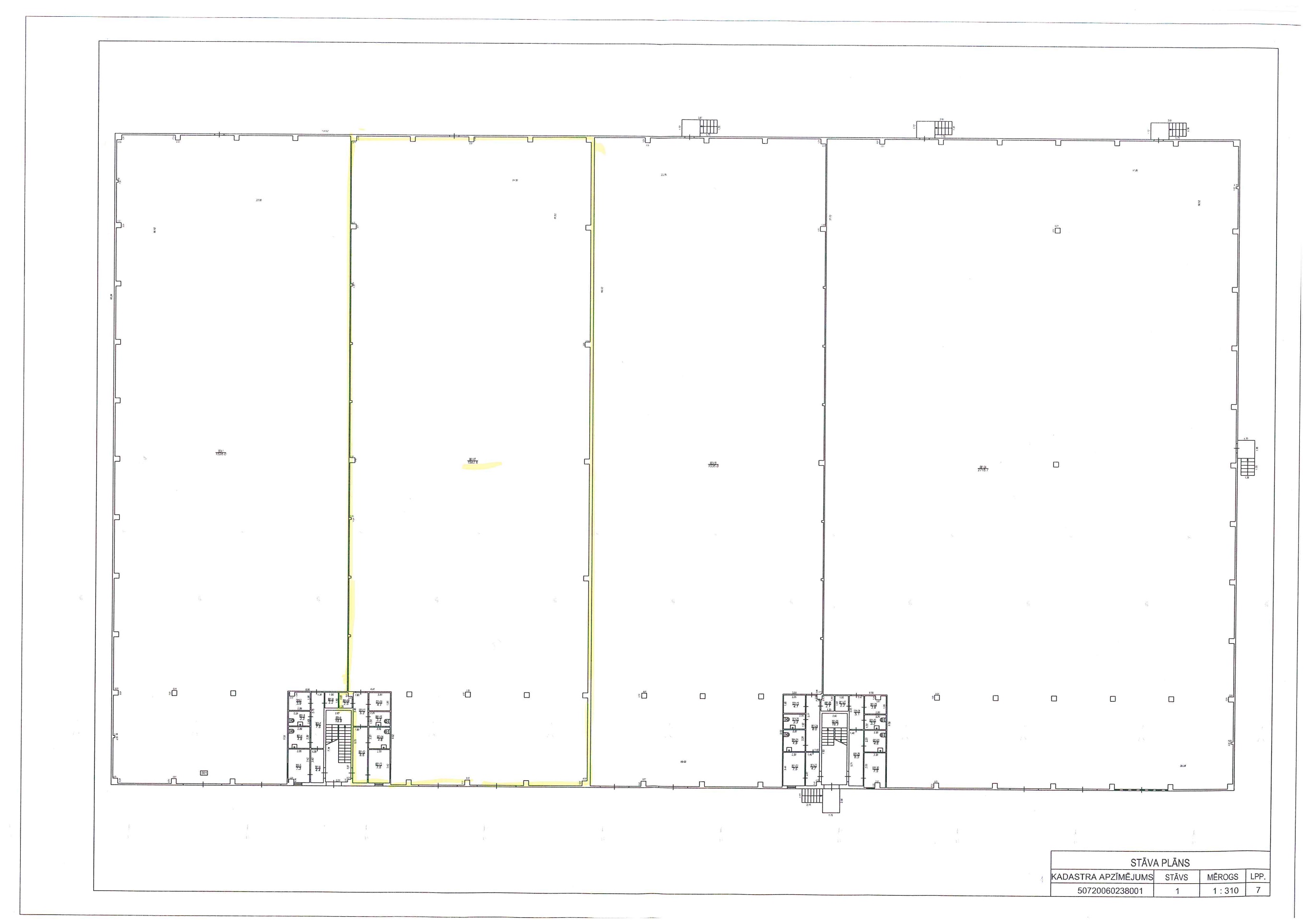 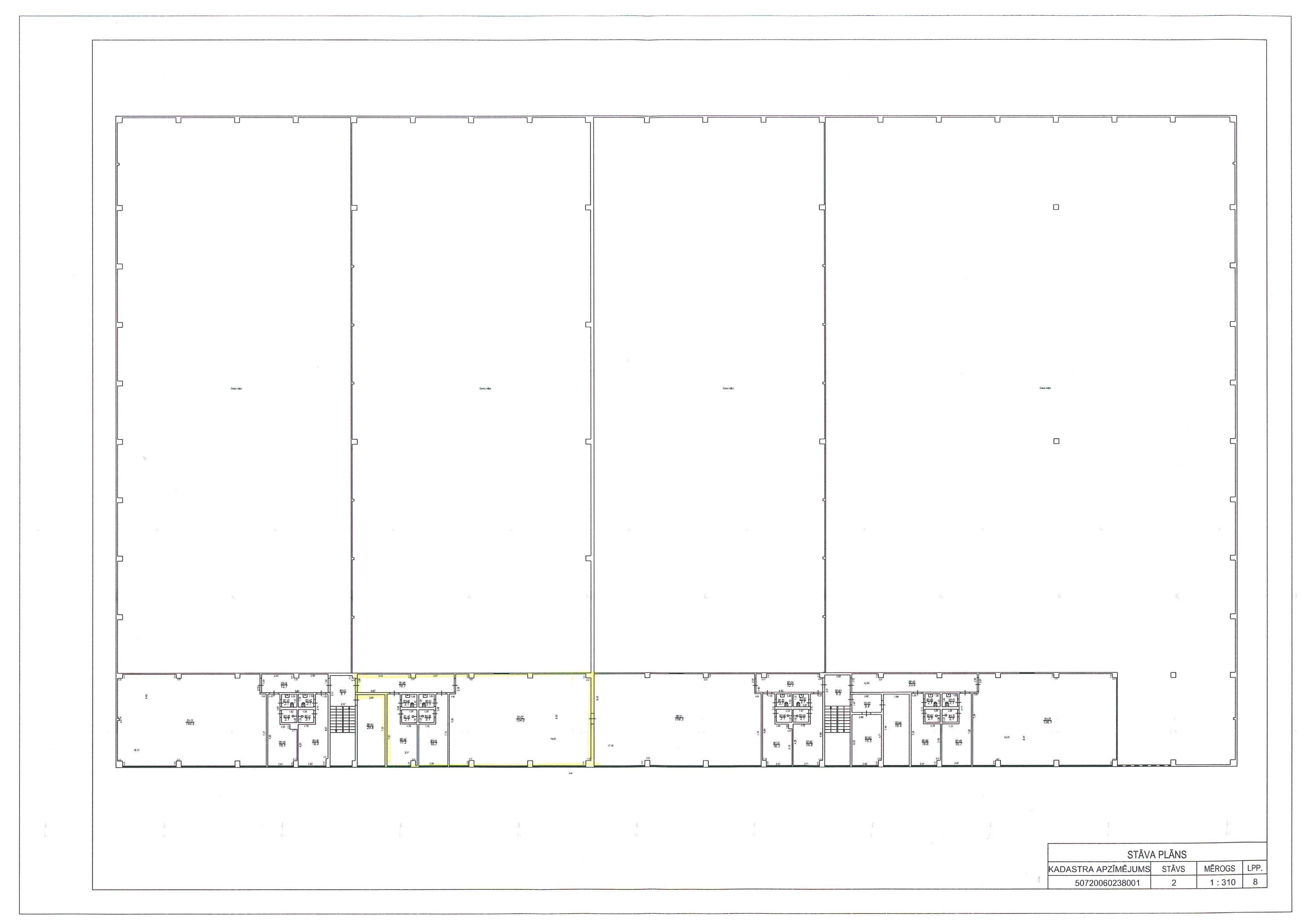 Ēkas 1.stāva telpu eksplikācijaĒkas 1.stāva telpu eksplikācijaĒkas 1.stāva telpu eksplikācijaNr.Telpas nosaukumsPlatība (m2)17Noliktava1582.5611Gaitenis5.216Palīgtelpa4.115Tualete3.314Tualete cilvēkiem
ar īpašām vajadzībām4.813Biroja telpa/atpūtas telpa7.512Gaitenis8.610Palīgtelpa2.00 Kopā1618.1Ēkas 2.stāva telpu eksplikācijaĒkas 2.stāva telpu eksplikācijaĒkas 2.stāva telpu eksplikācijaNr.Telpas nosaukumsPlatība (m2)45Gaitenis18.747Dušas telpa2.146Tualete2.151Tualete2.150Dušas telpa2.148Ģērbtuve17.249Ģērbtuve16.752Palīgtelpa134.0Kopā195.0Ēkas koplietošanas telpu eksplikācijaĒkas koplietošanas telpu eksplikācijaĒkas koplietošanas telpu eksplikācijaNr.Telpas nosaukumsProporcionālā platība (m2)1.stāvs1.stāvs1.stāvs9Kāpņu telpa8.1826Kāpņu telpa8.182.stāvs2.stāvs2.stāvs43Kāpņu telpa 18.8344AVK tehniskā telpa 18.8361Kāpņu telpa 18.8363Gaitenis 18.8362AVK tehniskā telpa18.8364SM, EL un UK tehniskā telpa 18.83Kopā27.01